令和6年3月吉日SJF学会会員各位SJF学会岡山支部勉強会（FMC）開催のお知らせSJF学会岡山支部　理事　築山尚司支部長　横山暁大謹啓早春の候、皆様におかれましてはますます御健勝のこととお慶び申し上げます。平素は格別のご高配を賜り、厚く御礼申し上げます。この度、対面式の勉強会を開催いたします。理学療法士・作業療法士には必須のSJF技術の向上を目指す絶好の機会です。最近のトピックを交えて一緒に学びませんか。多くの先生方のご参加をお待ちしています。謹白記開催日時　令和6年3月31日（日）９～12時　（勉強会および環境整備）内容　　　「SJF実技」会場　　　桃の里クリニック（現在閉院）　　　　　岡山県玉野市八浜町大崎487-22講師　　　築山尚司　先生（たまメディカルリハビリテーションクリニック、　　　　　　　　　　　　　SJF学会理事・インストラクター）参加費　　無料申し込み　グーグルフォームに登録（入力した時点で参加可能です）　　　　　URL: https://forms.gle/CFstbDfVLEmAAeMW9　締め切り　令和6年3月29日（金）連絡先　　jfokayama@yahoo.co.jp　（問い合わせはメールでお願いいたします）注意事項　駐車スペースに限りがありますので、出来る限り乗り合わせでお越しください　　　　　簡易ベッドがあればご協力をお願いいたします以上会場までの経路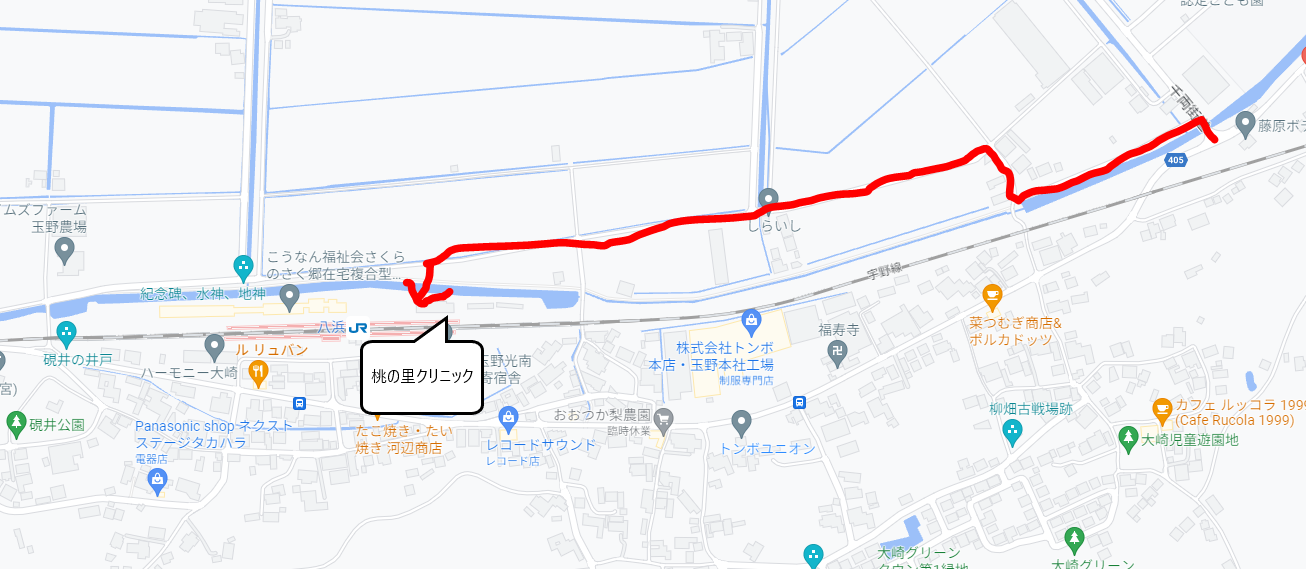 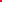 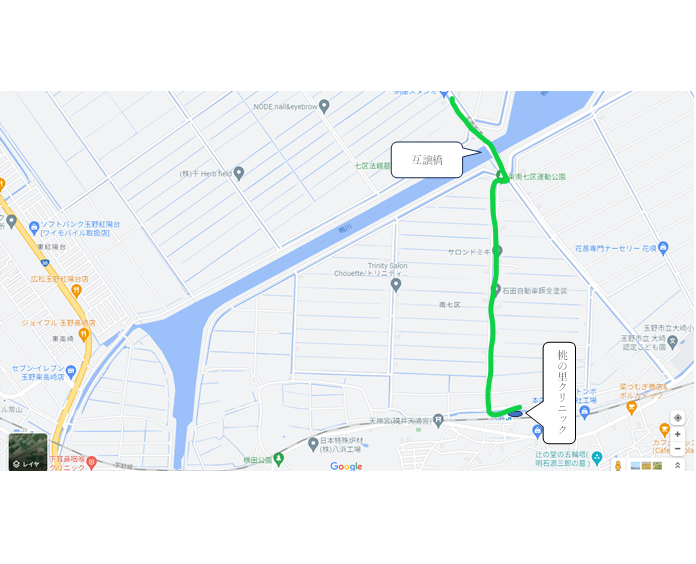 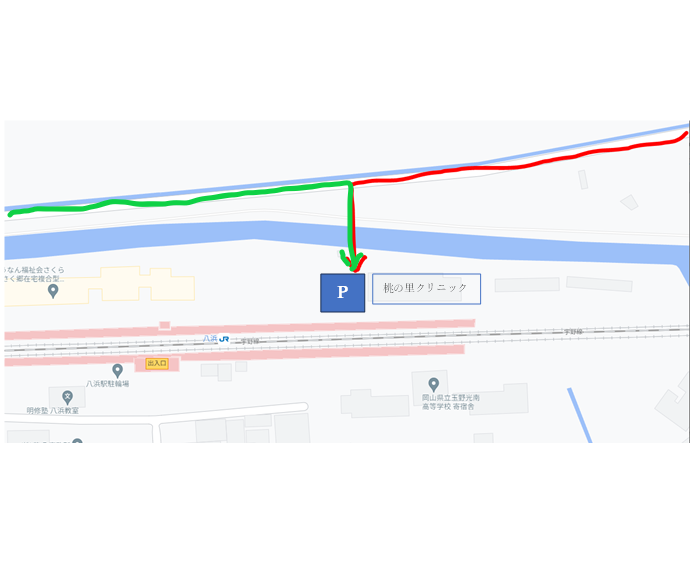 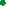 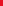 